IV Kongres Młodych Osób KonsekrowanychKontakt: Rzecznik prasowy Kongresu (Łukasz Wójcik SDB); 725 250 470; e-mail: mlodzikonsekrowani@gmail.com;Sekretariat Kongresu (s. Karola Gos CSSE); 660 185 686; e-mail: mlodzikonsekrowani@gmail.com;Podstawowe informacjeIV Kongres Młodych Osób Konsekrowanych odbędzie się w Licheniu Starym między 22 a 25 września 2022 roku.Młode osoby konsekrowane to zakonnicy oraz członkowie świeckich instytutów życia konsekrowanego po około pięciu latach życia w zakonie, zgromadzeniu lub instytucie świeckim od dnia wstąpienia do wspólnoty lub co najmniej rok po przyrzeczeniach czy profesji zakonnej. Spotkanie ma służyć wzajemnemu poznaniu się, pogłębieniu daru powołania, wymianie doświadczeń i uwielbieniu Boga za łaskę życia konsekrowanego. Wydarzenie ma wymiar ogólnopolski. W poprzednich trzech kongresach wzięło udział od 600 do ponad 900 uczestników. Temat przewodni został wzięty z Pisma Świętego, a brzmi: "POWSTAŃ I ŚWIEĆ" (Iz 60, 1a). Nawiązuje do energii, radości i pasji młodych konsekrowanych.Kongres będzie miał charakter modlitewno-formacyjny. Planowane są codzienne konferencje, wspólne modlitwy brewiarzowe, Msze święte, czas na modlitwę osobistą, wieczór świadectw, dzielenie się przeżyciami w grupach oraz możliwość Adoracji Najświętszego Sakramentu przez cały czas trwania kongresu. Chętni będą mogli zwiedzić muzeum im. ks. J. Jarzębowskiego i Sanktuarium Matki Bożej Licheńskiej.Zapisy trwają do 4 czerwca 2022 roku. Posiłki są zapewnione od kolacji we czwartek (22.09) do obiadu w niedzielę (25.09) włącznie. Noclegi będą tuż przy sanktuarium w domach pielgrzyma: "Arka" i "Betlejem".GościeUczestników przywita Oblat o. Robert Wawrzeniecki OMI (sekretarz wykonawczy Konferencji Wyższych Przełożonych Zakonów Męskich) oraz przesłanie Kapucyna, brata Raniero kard. Cantalamessy OFMCap, kaznodziei Domu Papieskiego.Zaproszonymi gośćmi, którzy powiedzą konferencję lub podzielą się świadectwem są: - s. Władysława Barbara Krasiczyńska CSSJ (psychoterapeutka doświadczeniowa), - bp Jacek Kiciński CMF (biskup pomocniczy we Wrocławiu i Przewodniczący Komisji ds. Życia Konsekrowanego i Stowarzyszeń Życia Apostolskiego KEP), - o. Michał Nowak OFMConv (rekolekcjonista: http://ojciecmajk.blogspot.com/), - o. Krzysztof Pałys OP (autor książek, oraz bloger: http://kpalys.blogspot.com/), - Franciszek Kucharczak (dziennikarz, teolog i historyk, współpracował min. z tygodnikiem "Gość Niedzielny"), - ks. Marek Chmielniak SAC (dyrektor domu rekolekcyjnego), - o. Michał Deja OFMCap (dyrektor domu rekolekcyjnego), - s. Maria Leprust od Miłosierdzia Bożego OVM (siostra zakonna ze zgromadzenia anuncjatek) oraz - Inga Pozorska (dziewica konsekrowana, liderka zespołu "Mocni w Duchu" i autorka książek).OrganizatorzyOrganizatorami są: KWPZM – Konferencja Wyższych Przełożonych Zakonów Męskich, KWPŻZZ – Konferencja Wyższych Przełożonych  Żeńskich Zgromadzeń Zakonnych, KPŻKK – Konferencja Przełożonych Żeńskich Klasztorów Kontemplacyjnych oraz KKIŚ – Krajowa Konferencja Instytutów Świeckich.W skład komitetu organizacyjnego wchodzą: główny odpowiedzialny: ks. Dariusz Bartocha SDB, koordynatorzy: s. Angelika Mrówka MChR, br. Michał Petryk OFMCap oraz ks. Paweł Fedorowicz MIC, a także odpowiedzialni: za sekcję organizacyjną: s. Karolina Ostopinko CHR, 4. za sekretariat: s. Karola Gos CSSE, za posiłki i noclegi: s. Sabina Zelek SM oraz ks. Wojciech Bochenek SCJ, za muzykę i liturgię: s. Magdalena Białorudzka RM, a także za media: kl. Łukasz Wójcik SDB.LinkiStrona: https://mlodzikonsekrowani.zyciezakonne.pl/Zapisy: https://mlodzikonsekrowani.zyciezakonne.pl/zgloszenia-na-iv-kongres/Strona FB: https://www.facebook.com/mlodzikonsekrowaniTwitter: https://twitter.com/KonsekrowaniInstagram: https://www.instagram.com/mlodzikonsekrowani/Kanał YT: https://www.youtube.com/channel/UC285Ibnit04G7gEz78RF-KwRzecznik prasowy: Łukasz Wójcik SDB; 725 250 470; e-mail: mlodzikonsekrowani@gmail.com;Do pobrania (na stronie): 
program kongresu, logo, plakat oraz zdjęcia z poprzednich kongresów.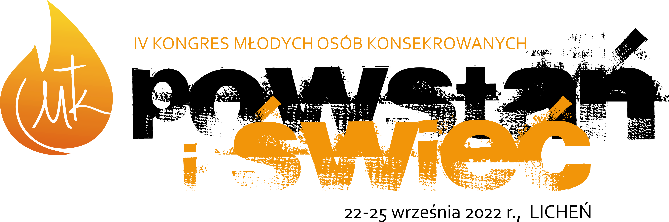 